Sophienstrasse 57 *** 76133 Karlsruhe ***  01771669132 ***  goznek.ali@gmail.comCurriculum vitaeInformations personnellesné le 12 juin 1968 à Adiyaman (Turquie)marié, 1 enfant (adulte)de nationalité allemandePratique professionnelle01.1988 - à ce jour	Freelance en tant que traducteur et interprèteDonneur d'ordre:CoList Translation GmbH, AutricheKusa GmbH, BerlinAmazon Europe SARL LuxembourgEasy TranslationTopTranslation GmbH, HambourgLeginda GmbH SarrebruckOneword GmbH BoeblingenKERN AG Essenetc.Traduction et interprétation dans les domaines scientifiques et techniquesAnglais	Turc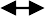 Allemand	Turc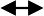 Français	 Turc05.2016 - à ce jour	Travailleur social - ORS Allemagne08.2016 - 10.2016	Logisticien - Bequa gGmbH, Ettlingen07/2015 - 06/2016	Superviseur des réfugiés - European Homecare, Karlsruhe09.1990 - 09.2011	Marine Turque, AnkaraOfficier de carrièreÉtude09.1997 - 09.2011	Université de Boğazici, Istanbul (Turquie) Thèse de doctoratSujet: Psychologie organisationnelle et comportement organisationnel Focus: psychologie sociale09.1993 - 05.1997	University of Boğazici, Istanbul (Turquie)Administration générale des affairesSujet: Organisation et Management Focus: Finance, Génie Industriel Diplôme: Master of Business Administration07.1986 - 08.1990	Marine Academy, Istanbul (Turquie)Diplôme: Diplôme en génie électriqueÉducation scolaire1975 - 07.1986	Ecole primaire et lycée militaire, IstanbulDiplôme : BaccalauréatCompétencesConnaissances informatiques	Pack de MS Office	SDL Trados 2021	MemSource	MemoQ		MateCatLanguesTurc(Langue maternelle)Anglais(Maîtrise parfaite)Allemand(Maîtrise parfaite)Français(Maîtrise parfaite)Arabe(notions)Perse(notions)